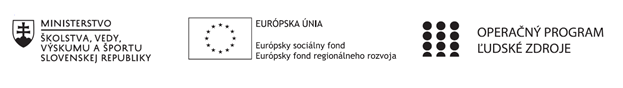 Správa o činnosti pedagogického klubu Príloha:Prezenčná listina zo stretnutia pedagogického klubuPríloha správy o činnosti pedagogického klubu     PREZENČNÁ LISTINAMiesto konania stretnutia: Home-office – on-lineDátum konania stretnutia: 20. 1. 2021Trvanie stretnutia: od 14.00 hod. do16.00 hod.	Zoznam účastníkov/členov pedagogického klubu:Meno prizvaných odborníkov/iných účastníkov, ktorí nie sú členmi pedagogického klubu  a podpis/y:Prioritná osVzdelávanieŠpecifický cieľ1.2.1. Zvýšiť kvalitu odborného vzdelávania a prípravy reflektujúc potreby trhu práce PrijímateľTrnavský samosprávny krajNázov projektuPrepojenie stredoškolského vzdelávania s praxou v Trnavskom samosprávnom kraji 1Kód projektu  ITMS2014+312011AGY4Názov pedagogického klubu Pedagogický klub učiteľov všeobecnovzdelávacích predmetov bez písomného výstupuDátum stretnutia  pedagogického klubu20. január 2021Miesto stretnutia  pedagogického klubu0n-lineMeno koordinátora pedagogického klubuMgr. Martina RácikováOdkaz na webové sídlo zverejnenej správywww.trnava.sk, www.sosthc.edupage.orgManažérske zhrnutie:kľúčové slová : prezentácia školy / plagát, pozvánka, powerpoint, interview, www.stránka školy , regionálne noviny, fotodokumentácia /DOD, dištančné vzdelávanie – videokonferencia, virtuálna prehliadka školy  krátka anotácia :Členovia PK učiteľov všeobecnovzdelávacích predmetov sa na stretnutí oboznámili s doterajšími prezentáciami z minulých rokov, textami, ktoré boli doteraz publikované v rámci DOD, pri náboroch žiakov ZŠ. Diskutovali  a navrhovali :Príprava prezentácie v akejkoľvek podobe – dlhšia časová prípravaVytvorenie scenára podujatiaVýber žiakov, rozdelenie úlohŠtúdium podkladov , materiálu, zdrojePropagačný materiálTvorba textovPríprava výstupovManažérske zhrnutie:kľúčové slová : prezentácia školy / plagát, pozvánka, powerpoint, interview, www.stránka školy , regionálne noviny, fotodokumentácia /DOD, dištančné vzdelávanie – videokonferencia, virtuálna prehliadka školy  krátka anotácia :Členovia PK učiteľov všeobecnovzdelávacích predmetov sa na stretnutí oboznámili s doterajšími prezentáciami z minulých rokov, textami, ktoré boli doteraz publikované v rámci DOD, pri náboroch žiakov ZŠ. Diskutovali  a navrhovali :Príprava prezentácie v akejkoľvek podobe – dlhšia časová prípravaVytvorenie scenára podujatiaVýber žiakov, rozdelenie úlohŠtúdium podkladov , materiálu, zdrojePropagačný materiálTvorba textovPríprava výstupovHlavné body, témy stretnutia, zhrnutie priebehu stretnutia: Téma stretnutia: Prezentácia školy – DOD, nábor žiakov, burza škôlRámcový program stretnutia: Práca so žiakmi pri príprave prezentácie / texty, sprievodné slovo, článok, interview, inzerát .../Cieľ : Atraktívna prezentácia školy za účasti žiakovČlenovia klubu si prezreli predchádzajúce náborové aktivity z minulých rokov , prezentáciu školy zverejnenú na stránke školy.V klube odzneli tieto návrhy na prezentáciu školy :1. Návrhy –  * Plagát – prehľadný – A4, brožúra, skladačka – možnosť odovzdať fyzicky                      * Plagát – regionálne noviny, elektr. forma     Pracuje -  celá trieda , skupina, dobrovoľníci, členovia ŽSR... /SJL – informačný slohový postup, vyučujúci prácu žiakov koordinuje  /Obsah : -  kontaktné údaje             -  FOTO             -  študijné odbory             -  upútavka – heslo, atraktívna ponuka,  niečo čo zaujme –presvedčí , čím sa odlíšime                  od ostatných SŠReklamná / propagačná pozornosť - s cieľom zafixovať si INFO o škole – perá, kľúčenky, sladkosť, diár, kalendár s foto SOŠT ... ? niečo nové, zaujímavé čo žiaka ZŠ zaujme - ....2. Návrhy - * Pozvánka / forma – papierového plagátu, el .forma / na DOD, prehliadku školy pre žiaka 9. roč., rodiča, vých .poradcu, verejnosťPracuje -  celá trieda , skupina, dobrovoľníci, členovia ŽSR...3. Návrhy – Powerpoint – prezentácia / OBN, INF/asi 15 slide – robiť so staršími žiakmi / majú viac INFO o škole / - II. MSZ, IV. ETSZ, III.AO –  asistencia učiteľa Informatiky –grafika, dizajn prezentácieVyučujúci + žiaci – urobiť osnovu prezentácie        Poskytnúť ukážky – nie veľa, aby žiaci nekopírovali , nechať ich tvoriť, vymýšľať novénapr.: -pohľad na školu – foto+ kontaktyvitajte u nás –vstup do školyschodiskový priestorpohľad – chodbyPC miestnostitrieda / učebňatrieda pripravená na MS – pomôcky, výzdobamultimediálna miestnosť – besedy, relaxtelocvičňa, športoviská – tenisové kurtyoddychové kútiky – návrhy žiakov z projektov / palety, poličky...práce žiakov + dielne ODVšatne, školská jedáleňvoľný čas – krúžky, výlety , exkurzieškolský bufettexty – história školy /naštudovať materiál – kronika školy /ponuka študijných odborov – charakteristika+ zaujímavosti /ŠVP, firmy/čo ponúkame – atraktívna ponuka, ktorá zaujme žiaka ZŠ i jeho rodičakritéria prijatia do SOŠT / pozrieť schválené kritéria v PR/Fotodokumentácia – I. ETSZ, I.AO – diskusia – čo ich po  prvom príchode do školy – prekvapilo, zaujalo, šokovalo, čo si všimli / urobia foto / – starší žiaci si už na to nemusia vedieť spomenúť.4. HCTV – interview - výber komunikatívnych žiakov- formulácia zaujímavých , nevšedných otázok – nie frázovitých typu Aký odbor študuješ..., - otázky – pripraviť, odpovede vysloviť nahlas – nacvičiť výstup – kamera žiaka väčšinou   nepríjemne zaskočí / SJL – publicistický štýl, rečnícky štýl /5. DOD v SOŠT –organizácia a rozdelenie úloh 6. Článok - noviny , www. stránka školy  - žiaci v triede / publicistický štýl – článok do    novín / - spoločný výber najlepšieho textu / SJL – publicistický štýl /Dištančné vzdelávanie7. Videokonferencia – spolupráca vých. poradca SŠ – ZŠ – dohoda na termíne / čas –      predpoludním – popoludní / INFO žiakom 9. roč – EduPage, mail, platforma ZOOM – SŠ –      vých. poradca, určený vyučujúci, 2-3 žiaci – pripravia si prezentáciu , sú pripravení odpovedať na     otázky deviatakov -  ZŠ – žiak – záujemca / nie všetci /, učiteľ, rodičHlavné body, témy stretnutia, zhrnutie priebehu stretnutia: Téma stretnutia: Prezentácia školy – DOD, nábor žiakov, burza škôlRámcový program stretnutia: Práca so žiakmi pri príprave prezentácie / texty, sprievodné slovo, článok, interview, inzerát .../Cieľ : Atraktívna prezentácia školy za účasti žiakovČlenovia klubu si prezreli predchádzajúce náborové aktivity z minulých rokov , prezentáciu školy zverejnenú na stránke školy.V klube odzneli tieto návrhy na prezentáciu školy :1. Návrhy –  * Plagát – prehľadný – A4, brožúra, skladačka – možnosť odovzdať fyzicky                      * Plagát – regionálne noviny, elektr. forma     Pracuje -  celá trieda , skupina, dobrovoľníci, členovia ŽSR... /SJL – informačný slohový postup, vyučujúci prácu žiakov koordinuje  /Obsah : -  kontaktné údaje             -  FOTO             -  študijné odbory             -  upútavka – heslo, atraktívna ponuka,  niečo čo zaujme –presvedčí , čím sa odlíšime                  od ostatných SŠReklamná / propagačná pozornosť - s cieľom zafixovať si INFO o škole – perá, kľúčenky, sladkosť, diár, kalendár s foto SOŠT ... ? niečo nové, zaujímavé čo žiaka ZŠ zaujme - ....2. Návrhy - * Pozvánka / forma – papierového plagátu, el .forma / na DOD, prehliadku školy pre žiaka 9. roč., rodiča, vých .poradcu, verejnosťPracuje -  celá trieda , skupina, dobrovoľníci, členovia ŽSR...3. Návrhy – Powerpoint – prezentácia / OBN, INF/asi 15 slide – robiť so staršími žiakmi / majú viac INFO o škole / - II. MSZ, IV. ETSZ, III.AO –  asistencia učiteľa Informatiky –grafika, dizajn prezentácieVyučujúci + žiaci – urobiť osnovu prezentácie        Poskytnúť ukážky – nie veľa, aby žiaci nekopírovali , nechať ich tvoriť, vymýšľať novénapr.: -pohľad na školu – foto+ kontaktyvitajte u nás –vstup do školyschodiskový priestorpohľad – chodbyPC miestnostitrieda / učebňatrieda pripravená na MS – pomôcky, výzdobamultimediálna miestnosť – besedy, relaxtelocvičňa, športoviská – tenisové kurtyoddychové kútiky – návrhy žiakov z projektov / palety, poličky...práce žiakov + dielne ODVšatne, školská jedáleňvoľný čas – krúžky, výlety , exkurzieškolský bufettexty – história školy /naštudovať materiál – kronika školy /ponuka študijných odborov – charakteristika+ zaujímavosti /ŠVP, firmy/čo ponúkame – atraktívna ponuka, ktorá zaujme žiaka ZŠ i jeho rodičakritéria prijatia do SOŠT / pozrieť schválené kritéria v PR/Fotodokumentácia – I. ETSZ, I.AO – diskusia – čo ich po  prvom príchode do školy – prekvapilo, zaujalo, šokovalo, čo si všimli / urobia foto / – starší žiaci si už na to nemusia vedieť spomenúť.4. HCTV – interview - výber komunikatívnych žiakov- formulácia zaujímavých , nevšedných otázok – nie frázovitých typu Aký odbor študuješ..., - otázky – pripraviť, odpovede vysloviť nahlas – nacvičiť výstup – kamera žiaka väčšinou   nepríjemne zaskočí / SJL – publicistický štýl, rečnícky štýl /5. DOD v SOŠT –organizácia a rozdelenie úloh 6. Článok - noviny , www. stránka školy  - žiaci v triede / publicistický štýl – článok do    novín / - spoločný výber najlepšieho textu / SJL – publicistický štýl /Dištančné vzdelávanie7. Videokonferencia – spolupráca vých. poradca SŠ – ZŠ – dohoda na termíne / čas –      predpoludním – popoludní / INFO žiakom 9. roč – EduPage, mail, platforma ZOOM – SŠ –      vých. poradca, určený vyučujúci, 2-3 žiaci – pripravia si prezentáciu , sú pripravení odpovedať na     otázky deviatakov -  ZŠ – žiak – záujemca / nie všetci /, učiteľ, rodičZávery a odporúčania:Členovia klubu sa dohodli na vypracovaní týchto úloh :Určiť triedy, konkrétnych  žiakov vhodných pre realizáciu jednotlivých aktivit.Navrhnúť harmonogram  - dátumy, čas – rovnomerne rozdeliť aktivity, aby sa všetko nerobilo naraz.Pripraviť , nájsť vhodný študijný materiál / kronika školy, informačný materiál o firmách,  z ktorého by mohli žiaci vychádzať odporúčať www stránky.Odborná pomoc pri nácviku ústnych prejavov.Osnova prezentácie.Navrhnúť scénar podujata DOD, reklamné predmety.Závery a odporúčania:Členovia klubu sa dohodli na vypracovaní týchto úloh :Určiť triedy, konkrétnych  žiakov vhodných pre realizáciu jednotlivých aktivit.Navrhnúť harmonogram  - dátumy, čas – rovnomerne rozdeliť aktivity, aby sa všetko nerobilo naraz.Pripraviť , nájsť vhodný študijný materiál / kronika školy, informačný materiál o firmách,  z ktorého by mohli žiaci vychádzať odporúčať www stránky.Odborná pomoc pri nácviku ústnych prejavov.Osnova prezentácie.Navrhnúť scénar podujata DOD, reklamné predmety.Vypracoval (meno, priezvisko)Mgr. Lucia ChochlíkováDátum20.1.2021PodpisSchválil (meno, priezvisko)Mgr. Martina RácikováDátum20.1.2021PodpisPrioritná os:VzdelávanieŠpecifický cieľ:1.2.1. Zvýšiť kvalitu odborného vzdelávania a prípravy reflektujúc potreby trhu prácePrijímateľ:Trnavský samosprávny krajNázov projektu:Prepojenie stredoškolského vzdelávania s praxou v Trnavskom samosprávnom kraji 1Kód ITMS projektu:312011AGY4Názov pedagogického klubu:Pedagogický klub učiteľov všeobecnovzdelávacích predmetov – bez písomného výstupuč.Meno a priezviskoPodpisInštitúcia1.Martina Ráciková, Mgr.SOŠT Hlohovec2.Martin Krupa, Mgr.SOŠT Hlohovec3.Lucia Chochlíková, Mgr.SOŠT Hlohovecč.Meno a priezviskoPodpisInštitúcia1.